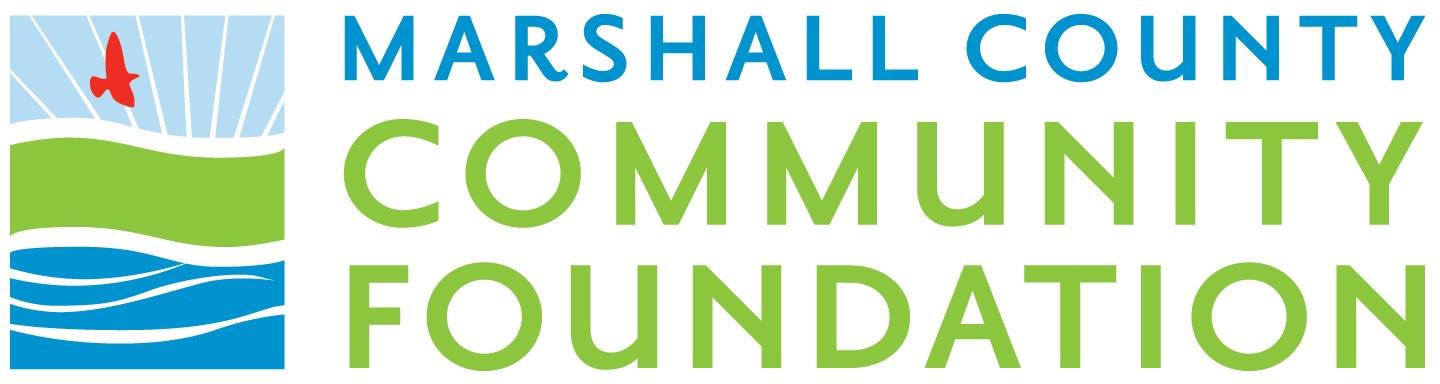 Marshall County Community Foundation Lilly Endowment Community Scholarship ProgramTHE DEADLINE FOR THE APPLICATION FORM ANDALL ATTACHMENTS IS DUE Monday, September 10, 2018.Mail or deliver the completed packet to:Marshall County Community Foundation, Inc. (Located in the KeyBank Building)2701 N. MichiganP.O. Box 716 Plymouth, IN 46563For further information, call (574) 935-5159 or email: info@marshallcountycf.org.APPLICATION MUST BE TYPEWRITTENMarshall County Community Foundation, Inc.P.O. Box 716 • Plymouth, Indiana 46563 • Tel: (574) 935-5159 • www.marshallcountycf.orgRev. 2017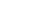 MARSHALL COUNTY COMMUNITY FOUNDATION LILLY ENDOWMENT COMMUNITY SCHOLARSHIP PROGRAMMARSHALL COUNTY, INDIANAPURPOSELilly Endowment Inc. will provide funding through the Marshall County Community Foundation for one new scholarship beginning in the fall of 2019 for Marshall County residents. The Lilly Endowment Community Scholarship Program is designed to raise the quality of life of the state's residents. The primary purposes of the Lilly Endowment Community Scholarship Program are 1) to help raise the level of educational attainment in Indiana; 2) to increase awareness of the beneficial roles Indiana community foundations can play in their communities; and 3) to encourage and support the efforts of current and past Lilly Endowment Community Scholars to engage with each other and with Indiana business, governmental, educational, nonprofit and civic leaders to improve the quality of life in Indiana generally and in local communities throughout the state.THE AWARDThe program will provide a scholarship for full tuition, required fees, and a special allocation of up to $900 per year for required books for four (4) years of undergraduate study leading to a baccalaureate degree at any Indiana public or private college or university accredited by the Higher Learning Commission of the North Central Association of Colleges and Schools. Room and board are not included in this award.ELIGIBILITYThe applicant must:be available for an interview on Tuesday, October 9, 2018.be a resident of Marshall County.be a graduate from an accredited Indiana high school by 2019 and receive their diploma no later than June 30, 2019 (a high school is considered accredited for purposes of the program if it is accredited by the State Board of Education or by a national or regional accreditation agency that is recognized by the State Board of Education).pursue four years of undergraduate study on a full-time basis leading to a baccalaureate degree at an Indiana college.have an SAT 1200 for math and evidence based reading, or a minimum ACT score of 26.be one of the top ten of the class.have completed Lilly Endowment Community Scholarship Applicationprovide official high school transcriptsprovide two letters of recommendation one from school and one from outside of schoolprovide signed statements and agreements.provide current wallet-size photographSELECTION PROCESSThe Lilly Endowment Community Scholar from Marshall County will be selected by the Marshall County Community Foundation's Lilly Endowment Scholarship Committee through a written application and an interview.SELECTION CRITERIAThe applicant must have a minimum SAT score of 1200, or a minimum ACT score of 26.The applicant must be one of the top ten of their graduating class.The applicant must demonstrate participation in school and extracurricular activities.The applicant must demonstrate involvement in the community through community service.The applicant must demonstrate leadership traits of responsibility, integrity, honesty, and accountability.The applicant must express life goals and ambitions through a personal essay.The applicant's transcripts will be reviewed for GPA, class rank and course selection.Only applications from students enrolling as first year college students will be accepted.Information found in the public domain (Facebook, twitter, YouTube and other Social Networks), although not part of the formal application, may be considered by the scholarship selection committee.APPLICATION PROCEDUREThe applicant must complete or provide the following information to be considered for the Lilly Endowment Community Scholarship:Lilly Endowment Community Scholarship Application Form.Certified high school transcript with grades through the end of junior year.Senior year class schedule.SAT or ACT score certified by school official.Two (2) letters of recommendation no more than one page in length. One letter must be from an administrator, teacher, coach or other person associated with the high school. The second letter must be from someone outside of school, unrelated to the applicant, e.g. pastor, employer, neighbor. Please give a copy of “Instructions for Letter ofRecommendation” and an envelope to each of the two people who will write your letters of recommendation.Signed statements and agreements attached to the application form.Current wallet-size photograph.Final candidates will be asked to write a one-page essay on a subject disclosed at the time of interview.APPLICATION FORMARSHALL COUNTY COMMUNITY FOUNDATION LILLY ENDOWMENTCOMMUNITY SCHOLARSHIP PROGRAM MARSHALL COUNTY, INDIANAPERSONAL DATA (Please Type)When filling out the information sections to follow, please use the forms provided with this application. Do not attach your own information sheet. If you need additional room for an information section, please make a copy of that form page and attach as many pages as necessary.INDIVIDUAL VOLUNTEER SERVICE:Please list the service you volunteered for which is not connected with a club or organization. Indicate the approximate date and the total number of hours this service was volunteered. (Nursing home, hospital, Humane Society, phone-a-thon, etc.)WORK EXPERIENCE: (Must be verifiable.)COMMUNITY ACTIVITIES:Please list the community, church, or civic activities in which you have participated or been a member of in grades 9-12. (Church youth group, church choir, scouts, 4-H, bloodmobile, elections, etc.)ORGANIZATION SERVICE PROJECT:Please list the service projects sponsored by National Honor Society, Key Club, Art Club, etc.SCHOOL-SPONSORED SEMINARS:Please list any school-sponsored seminars in which you participated. Conferences, Century III Leadership, Hugh O’Brian Leadership Seminar, U.S. Senate Youth Program, Lugar’s Symposium for Tomorrow’s Leaders, Hoosier Boy’s State, Hoosier Girl’s State, FFA (District, State, National, etc.), etc.SCHOOL ACTIVITIES:Please list all school-sponsored extra-curricular activities for which you have been a member/participant or officer for an entire year or session.SCHOOL ACTIVITIES continuedSPECIAL INDIVIDUAL HONORS AND AWARDS:Please list any individual academic/class-related or individual extra-curricular or athletic awards or honors you have received during your high school career. (Example: Academic Honors Team, National Merit, Geometry, English, etc., Student of the Year Award, Problem-Solving, Spell Bowl, FFA, Science Fair, Junior Miss, Voice of Democracy, Music Contest, etc.) LIST ONLY THE HIGHEST LEVEL WON FOR EACH HONOR/AWARD.GOALS AND ASPIRATIONS (Please Type)Describe your personal and educational goals, including plans for your career and your future. Please limit your essay to this page.STATEMENTS AND AGREEMENTSIf I receive this scholarship, I agree:to notify the Marshall County Community Foundation through the office of the Executive Director no later than Thursday, March 1, 2019, of the college or university I plan to attend.to pursue four years of undergraduate study on a full-time basis leading to a baccalaureate degree at an Indiana college or university.that the total maximum amount of my scholarship is calculated on the basis of my chosen college’s tuition and required fees beginning with the 2019-20 school year.to account for the amount of the special allocation spent for required books and required equipment with official receipts and other documentation. I will return to Independent Colleges of Indiana any amount of the special allocation remaining at the end of each school year, due by a date as determined by the Community Foundation office.to maintain an academic level that exceeds the minimum requirements of the college or university attended each school year throughout undergraduate studies.to attend at least one board of directors or executive committee meeting of the Marshall County Community Foundation within four (4) months following completion of each school year to present in person a transcript of grades during the past school year and otherwise report my progress and plans.to keep the Marshall County Community Foundation apprised annually by June 1st of my education and /or employment status for at least ten years after graduation, by completing and returning alumni survey or other forms as may be provided by the community foundation.to assist with the processing of my scholarship payments each semester or quarter and to avoid late fees, I will forward immediately to the Marshall County Community Foundation all invoices received for tuition and any eligible fees that may be covered by my scholarship.“I will keep the Marshall County Community Foundation apprised by June 1st of my enrollment and academic status during college, by completing and returning any surveys or forms as may be provided by the community foundation.”“I agree to notify Independent Colleges of Indiana of any scholarship awards I may receive for tuition or required fees from a source other than the Lilly Endowment Community Scholarship.”I understand that the total amount of my scholarship is calculated on the basis of my chosen college's tuition and required fees beginning with the 2019-2020 school year.My nonperformance of any of the foregoing may result in the cancellation of the scholarship.In submitting this application, I hereby certify that the information provided is complete and accurate to the best of my knowledge. Falsification of information will result in termination of consideration for this scholarship. (If under 18 years of age, a parent's signature is required.)Applicant's Signature:  		 	DateParent's Signature:  		 	DateCheck List for Lilly Endowment Community Scholarship ProgramAvailable for an interviewResident of Marshall CountyCandidate for graduate from an accredited Indiana high school by 2018 and receive their diploma no later than June 30, 2018 (a high school is considered accredited for purposes of the program if it is accredited by the State Board of Education or by a national or regional accreditation agency that is recognized by the State Board of Education).Plans to pursue four years of undergraduate study on a full-time basis leading to a baccalaureate degree at an Indiana college.SAT minimum score or 1200 or minimum ACT score 26One of the top ten of the classCompleted Lilly Endowment Community Scholarship ApplicationOfficial high school transcriptsTwo letters of recommendation, one from school and one from outside of schoolSigned statements and agreementsCurrent wallet-size photographNAME:NAME:NAME:ADDRESS:ADDRESS:ADDRESS:CITY:STATE:ZIP:TELEPHONE:	CELL:TELEPHONE:	CELL:TELEPHONE:	CELL:E-MAIL ADDRESS:E-MAIL ADDRESS:E-MAIL ADDRESS:DATE OF BIRTH:DATE OF BIRTH:DATE OF BIRTH:PARENT/GUARDIAN NAMES:PARENT/GUARDIAN NAMES:PARENT/GUARDIAN NAMES:ADDRESS:ADDRESS:ADDRESS:CITY:STATE:ZIP:PARENTS’ DAYTIME PHONE:PARENTS’ DAYTIME PHONE:PARENTS’ DAYTIME PHONE:HIGH SCHOOL NAME:HIGH SCHOOL NAME:HIGH SCHOOL NAME:INDIANA COLLEGE/UNIVERSITY OF CHOICE:INDIANA COLLEGE/UNIVERSITY OF CHOICE:INDIANA COLLEGE/UNIVERSITY OF CHOICE:CLASS RANK (if applicable):	OF	STUDENTS (Class Size)CLASS RANK (if applicable):	OF	STUDENTS (Class Size)CLASS RANK (if applicable):	OF	STUDENTS (Class Size)GRADE POINT AVERAGE (GPA):	ON A SCALE OF:GRADE POINT AVERAGE (GPA):	ON A SCALE OF:GRADE POINT AVERAGE (GPA):	ON A SCALE OF:TEST SCORES:	SAT (EBR)SAT (M)Date Taken:ACT (composite) -ACT (composite) -ACT (composite) -Individual Volunteer ServiceApproximate DateTotal No. of HoursVolunteer Leader and Phone NumberYearEmployerJob DescriptionTotal Hrs. for YearSupervisor/Phone NumberFreshmanSophomoreJuniorSeniorActivityLeader/ OrganizerHours Per WeekNo. of WeeksNo. of YearsActivityOrganization/ServiceLeader/ OrganizerHours per weekNo. Of WeeksNo. of YearsActivityYearNo. of Days in ActivityORGANIZATIONMember/ParticipantMember/ParticipantMember/ParticipantMember/ParticipantPresident, Captain, Editor or Other OfficerPresident, Captain, Editor or Other OfficerPresident, Captain, Editor or Other OfficerPresident, Captain, Editor or Other OfficerGrade Level91011129101112Academic TeamArtBandBusinessChoirClass OfficerColor GuardFrenchFuture EducatorsFuture FarmersJournalism/Newspaper StaffKeyMusicalNational Honor SocietyPepRobotics ClubScienceSkiSpanishSpeechSpell BowlTalent Show/Variety ShowOther (please specify)ORGANIZATIONMember/ParticipantMember/ParticipantMember/ParticipantMember/ParticipantPresident, Captain, EditorMember, or Other OfficerPresident, Captain, EditorMember, or Other OfficerPresident, Captain, EditorMember, or Other OfficerPresident, Captain, EditorMember, or Other OfficerGrade Level91011129101112BaseballBasketballBowlingCheerleadingCross CountryFootballGolfGymnasticsSoccerSoftballSports ManagerSwimmingTennisTrackVolleyballWrestlingIntramural SportsOther (please specify)Local/School LevelYear the Award Was WonDistrict/Area/All-Conference LevelYear the Award Was WonState LevelYear the Award Was WonNational LevelYear the Award Was Won